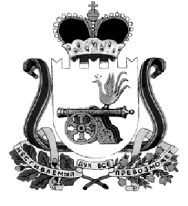 КАРДЫМОВСКИЙ РАЙОННЫЙ СОВЕТ ДЕПУТАТОВРЕШЕНИЕ      от 23.12.2021                                     № Ре- 00076В соответствии со статьей 86 Бюджетного кодекса Российской Федерации, статьей 22 Федерального закона от 02.03.2007 № 25-ФЗ «О муниципальной службе в Российской Федерации», Федеральным законом от 06.10.2003 года № 131-ФЗ «Об общих принципах организации местного самоуправления в Российской Федерации», Федеральным законом от 7 февраля 2011 года № 6-ФЗ «Об общих принципах организации и деятельности контрольно-счетных органов субъектов Российской Федерации и муниципальных образований», руководствуясь Уставом муниципального образования «Кардымовский район» Смоленской области   Кардымовский районный Совет депутатов РЕШИЛ:1. Утвердить прилагаемое Положение об оплате труда работников Контрольно-ревизионной комиссии муниципального образования «Кардымовский район» Смоленской области (далее – Положение).2. Настоящее решение вступает в силу после его подписания.Положение об оплате труда работников Контрольно-ревизионной комиссии муниципального образования «Кардымовский район» Смоленской областиI. Общие положения1.1. Настоящее Положение в соответствии с законодательством Российской Федерации и Смоленской области определяет размер и условия оплаты труда работников Контрольно-ревизионной комиссии муниципального образования «Кардымовский район» Смоленской области (далее - муниципальные служащие).1.2. Оплата труда муниципальных служащих производится в виде денежного содержания, которое состоит из должностного оклада в соответствии с замещаемой должностью муниципальной службы, а также из ежемесячных и иных дополнительных выплат.1.3. К ежемесячным выплатам относятся:1) надбавка к должностному окладу за выслугу лет на муниципальной службе;2) надбавка к должностному окладу за особые условия муниципальной службы;3) процентная надбавка к должностному окладу за работу со сведениями, составляющими государственную тайну;4) доплата за классный чин муниципального служащего;5) ежемесячное денежное поощрение.1.4. К иным дополнительным выплатам относятся:1) премии;2) материальная помощь;3) единовременная выплата при предоставлении ежегодного отпуска.II. Оплата труда муниципальных служащих2.1. Должностные оклады муниципальных служащих устанавливаются в размерах в соответствии с приложением № 1 к настоящему Положению.2.2. Ежемесячная доплата за классный чин муниципальным служащим устанавливается в размерах в соответствии с приложением № 2 к настоящему Положению.2.3. Размеры должностных окладов муниципальных служащих и ежемесячной доплаты за классный чин муниципальной службы, увеличиваются (индексируются) в соответствии с решением Кардымовского районного Совета депутатов о бюджете муниципального образования «Кардымовский район» Смоленской области на соответствующий год с учетом уровня инфляции (потребительских цен). При увеличении (индексации) размеров должностных окладов муниципальных служащих их размеры подлежат округлению до целого рубля в сторону увеличения.2.4. Ежемесячная надбавка к должностному окладу за выслугу лет на муниципальной службе муниципальным служащим устанавливается в соответствии с приложением № 3 к настоящему Положению.2.5. Ежемесячная надбавка к должностному окладу за особые условия муниципальной службы (далее - ежемесячная надбавка) в размере 100%.  2.6. Муниципальным служащим, допущенным к государственной тайне на постоянной основе, устанавливается ежемесячная процентная надбавка к должностному окладу за работу со сведениями, составляющими государственную тайну, в размерах и порядке, определяемыми постановлением Правительства Российской Федерации от 18.09.2006 № 573 «О предоставлении социальных гарантий гражданам, допущенным к государственной тайне на постоянной основе, и сотрудникам структурных подразделений по защите государственной тайны».2.7. Муниципальным служащим устанавливается ежемесячное денежное поощрение в размере 100 % должностного оклада.2.8. При предоставлении ежегодного оплачиваемого отпуска муниципальным служащим выплачивается: 1) материальная помощь в размере одного должностного оклада;2) единовременная выплата в размере двух должностных окладов.2.9. Премирование муниципальных служащих осуществляется по итогам работы за квартал, год одновременно с выплатой заработной платы в пределах утвержденного фонда оплаты труда. 2.10. Муниципальному служащему  по распоряжению работодателя может быть выплачено вознаграждение в счет и в пределах фонда оплаты труда за долголетнюю и плодотворную работу, в связи с юбилейной датой, достижением пенсионного возраста. 2.11.Муниципальным служащим производятся иные выплаты в соответствии с законодательством Российской Федерации и Смоленской области.III. Порядок выплаты ежемесячной надбавки к должностному окладу за особые условия муниципальной службы3.1. Ежемесячная надбавка к должностному окладу за особые условия муниципальной службы (далее – ежемесячная надбавка) выплачивается в целях повышения заинтересованности муниципальных служащих в результатах служебной деятельности, качестве выполнения должностных обязанностей и материального обеспечения и стимулирования профессиональной служебной деятельности муниципальных служащих.3.2. Конкретные размеры ежемесячной надбавки определяются представителем нанимателя (работодателем) с учетом следующих критериев:1) уровень квалификации муниципального служащего (уровень знаний, умений, навыков и компетенции муниципального служащего, характеризующий его подготовленность к осуществлению определенного вида профессиональной служебной деятельности);2) объем и сложность должностных обязанностей (участие в разработке нормативных правовых актов, предоставление муниципальных услуг, осуществление исполнительно-распорядительных и обеспечивающих функций), уровень ответственности муниципального служащего;3) интенсивность и напряженность профессиональной служебной деятельности муниципального служащего (выполнение работ, требующих повышенного внимания, материальная ответственность, принятие управленческих решений).3.3. Ежемесячная надбавка, выплачивается муниципальным служащим одновременно с выплатой денежного содержания за соответствующий месяц.IV. Порядок выплаты материальной помощи4.1. Материальная помощь оказываются по письменному заявлению муниципального служащего на имя работодателя.V. Единовременная выплата при предоставлении ежегодного оплачиваемого отпуска5.1. Единовременная выплата производится по письменному заявлению муниципального служащего на имя работодателя.5.2. В случае разделения ежегодного оплачиваемого отпуска единовременная выплата производится при предоставлении части отпуска.VI. Ежегодный отпуск6.1. Ежегодный оплачиваемый отпуск предоставляется продолжительностью 30 календарных дней, кроме того за выслугу лет на муниципальной службе предоставляется дополнительный отпуск за отработанное время из расчета 1 календарный день за один год муниципальной службы, но не более 10 календарных дней.6.2. Муниципальному служащему предоставляется ежегодный отпуск с сохранением замещаемой должности и денежного содержания. VII. Фонд оплаты труда7.1. Фонд оплаты труда муниципальному служащему формируется на календарный год, исходя из объема, лимитов бюджетных обязательств бюджета муниципального образования «Кардымовский район» Смоленской области.7.2. Руководитель вправе перераспределять средства фонда оплаты труда муниципального служащего между установленными настоящим Положением выплатами, за исключением выплат, предусмотренных на должностные оклады.7.3. В течение финансового года экономия по использованию бюджетных ассигнований может направляться на дополнительные выплаты (премирование) муниципального служащего.7.4. Повышение (индексация) оплаты труда муниципального служащего осуществляется в размерах и сроки, предусмотренные для повышения оплаты труда в соответствии с нормативными правовыми актами.VIII. Финансирование расходов на денежное содержание и иные дополнительные выплаты8.1. Финансирование расходов на денежное содержание и иные дополнительные выплаты осуществляются за счет средств бюджета муниципального образования «Кардымовский район» Смоленской области.Должностные оклады муниципальных служащих Контрольно-ревизионной комиссии муниципального образования «Кардымовский район» Смоленской областиРазмеры ежемесячных доплат за классный чин муниципальным служащим Контрольно-ревизионной комиссии муниципального образования «Кардымовский район» Смоленской областиРазмеры ежемесячной надбавки за выслугу лет муниципальным служащим Контрольно-ревизионной комиссии муниципального образования «Кардымовский район» Смоленской областиПредседатель Кардымовского районного Совета депутатов                                                        И.В. ГорбачевПриложение № 1 к Положению об оплате труда работников Контрольно-ревизионной комиссии муниципального образования «Кардымовский район» Смоленской области, утвержденномурешением Кардымовского районного Совета депутатов от 23.12.2021 № Ре-00076	Наименование муниципальных должностей Размер должностных окладов в месяц,  руб.Председатель Контрольно-ревизионной комиссии 6 252,00Инспектор Контрольно-ревизионной комиссии4 109,00Приложение № 2 к Положению об оплате труда работников Контрольно-ревизионной комиссии муниципального образования «Кардымовский район» Смоленской области, утвержденномурешением Кардымовского районного Совета депутатов от 23.12.2021 № Ре-00076Наименование классного чинаРазмер ежемесячной доплаты за классный чин к должностному окладу (в процентах)Действительный муниципальный советник 1 класса70Действительный муниципальный советник 2 класса60Действительный муниципальный советник 3 класса50Референт муниципальной службы 1 класса70Референт муниципальной службы 2 класса60Референт муниципальной службы 3 класса50Приложение № 3 к Положению об оплате труда работников Контрольно-ревизионной комиссии муниципального образования «Кардымовский район» Смоленской области, утвержденномурешением Кардымовского районного Совета депутатов от 23.12.2021 № Ре-00076Стаж муниципальной службы (в годах) Размер надбавки к должностному окладу (в процентах) от 1 года до 5 лет10от 5 лет до 10 лет15от 10 лет до 15 лет2015 лет и выше30